SOSYAL BİLİMLER ENSTİTÜSÜ MÜDÜRLÜĞÜNEEnstitünüz …….……………………………Anabilim Dalı …………… Tezli Yüksek Lisans programına başvurdum. Başvurumun ………………………….. Çalışma Alanına kabul edilmesi hususunda; 	Gereğini saygılarımla arz ederim.                                                                                                                   ……../………/2019                                                                                                                      Ad, Soyad, İmzaAdres:	Telefon:  Ev:                                  İş:E-posta:	T.C. Kimlik No:  İşletme Tezli Y. L. Programı Çalışma Alanları:Yönetim ve OrganizasyonÜretim Yönetimi ve PazarlamaMuhasebe ve FinansmanSayısal YöntemlerTarih Tezli Y.L. Programı Çalışma Alanları:Ortaçağ TarihiYeni Çağ TarihiTürkiye Cumhuriyeti TarihiYakın Çağ TarihiMAKÜ SOSYAL BİLİMLER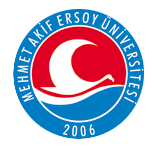  ENSTİTÜSÜÇALIŞMA ALANI BELİRLEME FORMU 